ほけんだより　大阪府立鳳高等学校保健部　2021.1２.2３.（木）新型コロナウィルス感染症に翻弄された1年でした。ここ１・２か月感染の落ち着いた状況が続いていました。野外活動や球技大会・コーラス大会などの行事も対策をしながらではありますが、実施できました。校内に生徒の活動がみられる日々は、とてもうれしいものです。でも、この時期に心配していたニュースが届きました。新型コロナウィルス感染症オミクロン株の市中感染です。オミクロン株のことは、まだよくわかっていないことも多いですが、感染力が大変強いことはわかっています。また、重症度は未確定ですが、感染者が増加すれば、重症者は増えます。国や自治体・医療機関は第６波に備え、病床数を増やし、希望者への3回目のワクチンの接種や内服薬の承認検討など、対策を実施しています。今は、少しでも、感染の広がりを抑えていくことが大切といわれています。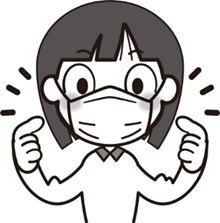 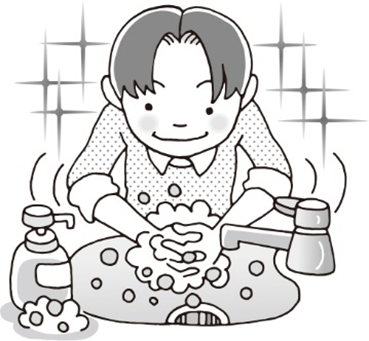 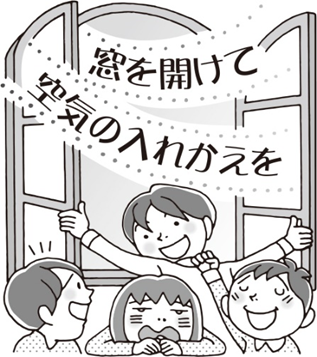 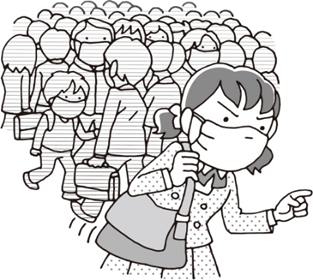 ◆冬休み・年末年始の過ごし方が大切です！！